 Tableau de résultats La foireActivitéNombres de groupesNombre de surplusTotalLa course de l’œuf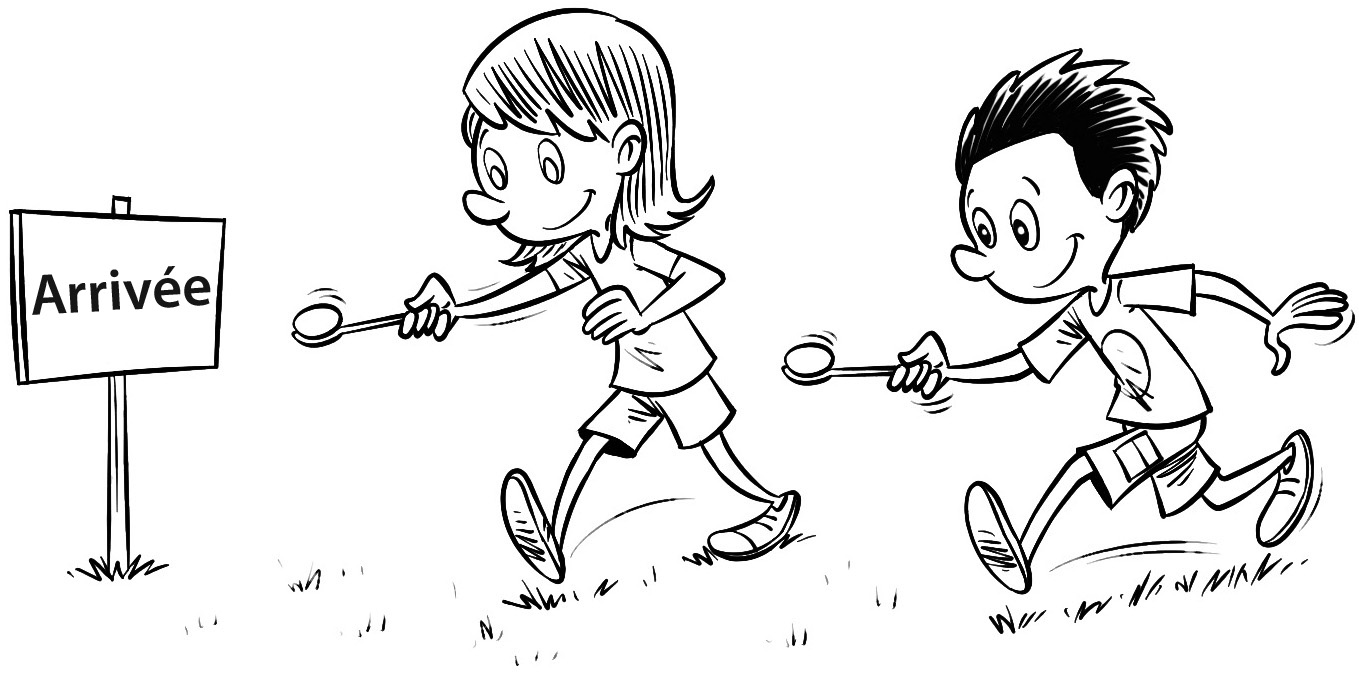 La course en sac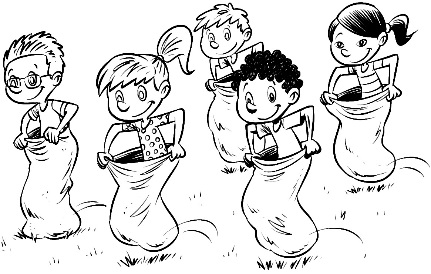 Le tir à la corde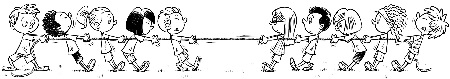 Feu rouge, feu vert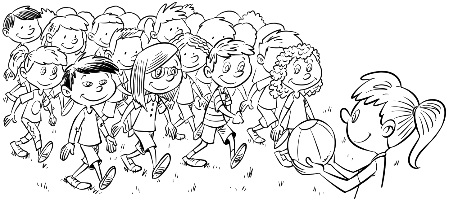 